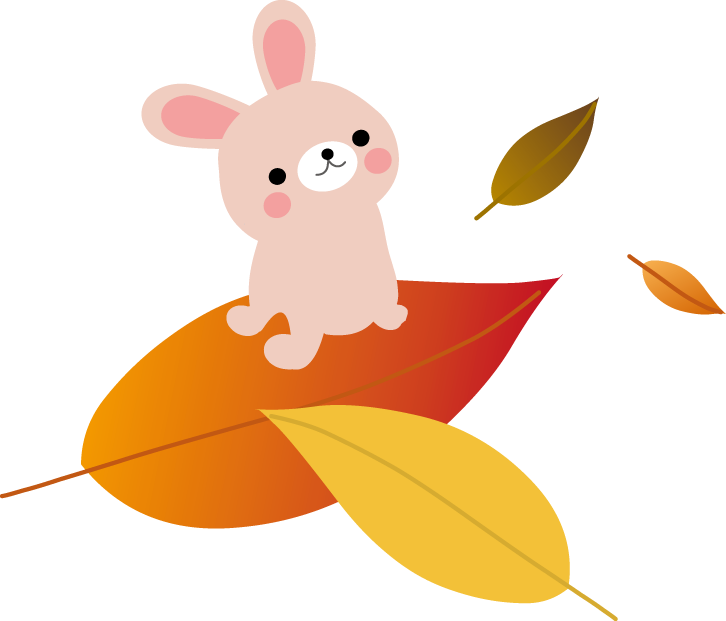 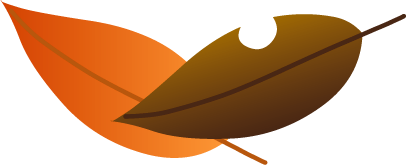 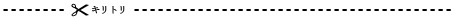 東部公民館は大規模改修工事のため、現在休館となっておりますが、皆様の日頃の学習発表の場を設けたいと考え、今年度は中央公民館の一部を会場として文化祭の開催を予定しております。なお、今年度の開催にあたりましては、会場が例年とは異なることから、リハーサルや当日の発表において、ご不便をおかけすることと存じますが、ご理解ご協力いただきますようお願いいたします。つきましては、参加を希望する団体は、右側紙面「東部公民館文化祭参加申込書」を5月31日（金）までにご提出ください。また、第1回文化祭実行委員会を開催いたしますので、あわせてご案内いたします。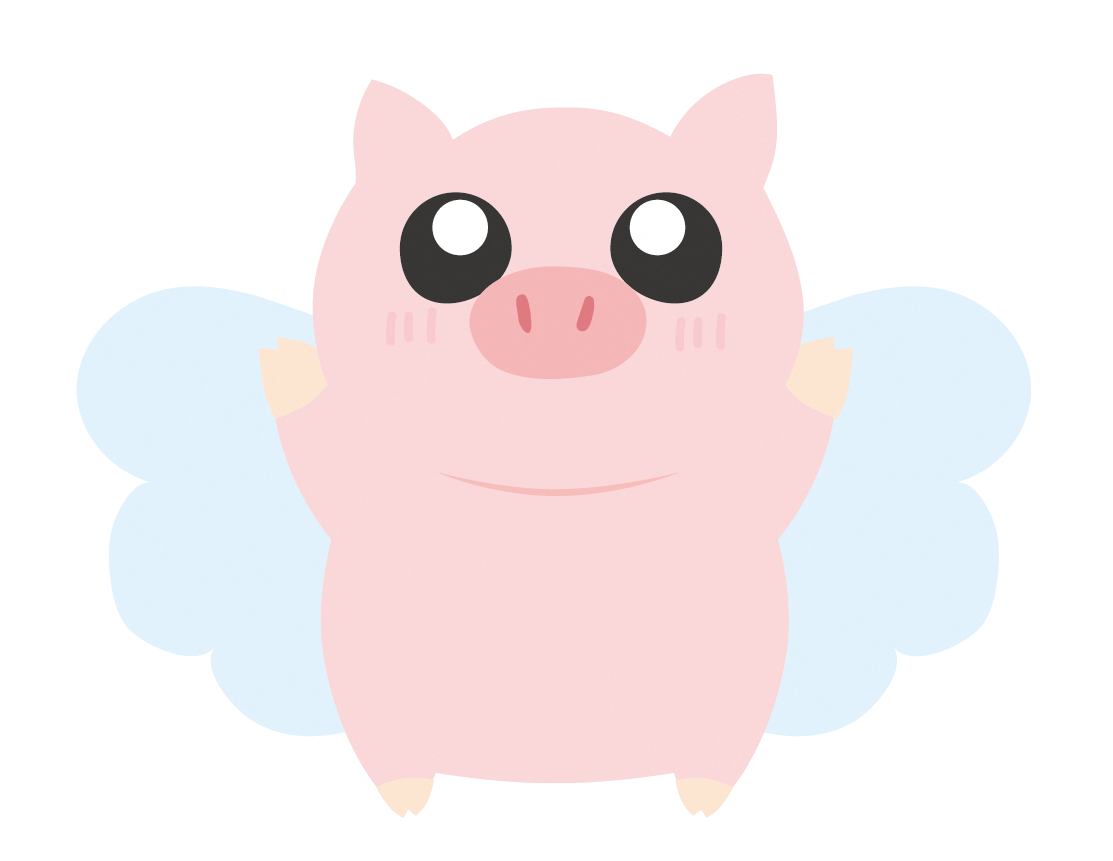 提出　5月31日(金)まで団体名　　　　　　　　　　　　　　　　　団体代表者　　　　　　　　　　　　　　　　　　 文化祭担当者　　　　　　　　　　　　 　 担当者電話番号　　　　　　　　　　　　　　　　　　あてはまるものを○で囲み、必要事項をご記入ください。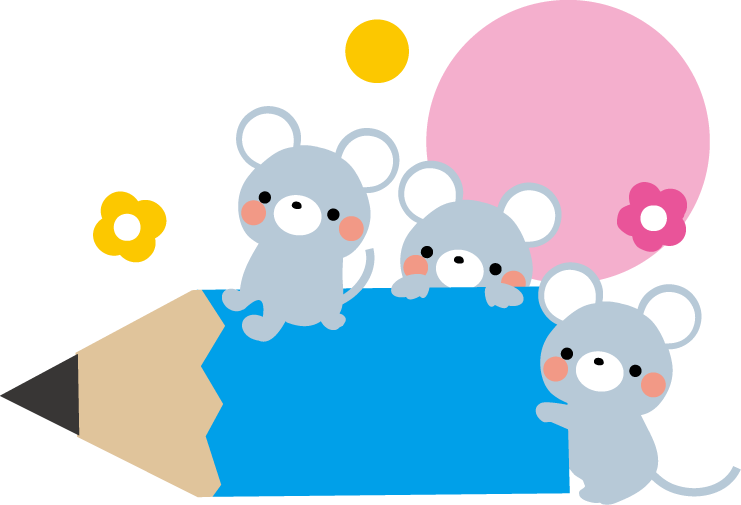 ※６月２３日(日)の第１回文化祭準備会の資料となります。参加部門：　　講堂発表　・　催し　・　展示参加希望日：　　１０月　５日(土)　　・　　６日(日)希望時間：　　　　　　時　　　　分　　～　　　　　時　　　　分　　　　　　　　　　※講堂発表部門は入退場を含めて30分以内での発表希望時間をお願いします。（内容）（発表部門 リハ―サル希望時間）（参加人数）　　　　　　人（出品数）　　　　　　　個（備品使用）　机　　　　台　座机　　　台　椅子　　　　脚　　　　　　　ハンドマイク________本　ピンマイク＿＿＿＿本　　　　　　　　音源使用（CD・カセットテープ） あり ・ なし  ピアノ使用　あり ・ なしパネル（120×180cm）　　　　枚　フック　　　　個その他（上記以外で必要な備品を記載してください）(その他)　　　　　　　　　　　　　　　　　　 	提出　5月31日(金)まで団体名　　東部公民館　　　　　　　　　　　団体代表者　　金子　恭將　　　　　　　　　　　文化祭担当者　　田中　　　　　　　　　 　 担当者電話番号　　047-477-7171　　　　　　　　　　あてはまるものを○で囲み、必要事項をご記入ください。※６月２３日(日)の第１回文化祭準備会の資料となります。参加部門：　　講堂発表　・　催し　・　展示参加希望日：　　１０月　５日(土)　　・　　６日(日)希望時間：　　　　　　10時　00分   　　～　　　　　10時　　20分   　　　　　　　　　　※講堂発表部門は入退場を含めて30分以内での発表希望時間をお願いします。（内容）（発表部門 リハ―サル希望時間）（参加人数）　　　　　5　　人（出品数）　　　　　　　　個（備品使用）　机　　　　台　座机　　　台　椅子　　　　脚　　　　　　　ハンドマイク___5____本　ピンマイク＿＿＿＿本　　　　　　　　音源使用（CD・カセットテープ） あり ・ なし  ピアノ使用　あり ・ なしパネル（120×180cm）　　　　枚　フック　　　　個その他（上記以外で必要な備品を記載してください）(その他)　　　　　　　　　　　　　　　　　　 	